2023 SPN Championship RingsPlease submit completed order form to foschiaandco@gmail.com.  The TEAM CONTACT will be contacted to verify the order and given a total cost for each ring individually including HST.  Individual E-transfer payments accepted at foschiaandco@gmail.com.  Credit Card payments are accepted but a 3.5% surcharge will be added.  Please direct any questions to Ann-Margaret Foschia at foschiaandco@gmail.com.ORIGINALORIGINALORIGINALORIGINALSQUARESQUARESQUARESQUAREROUNDROUNDROUNDROUNDSTERLING SILVERSTERLING SILVERWHITE LUSTREWHITE LUSTRESTERLING SILVERSTERLING SILVERWHITE LUSTREWHITE LUSTRESTERLING SILVERSTERLING SILVERWHITE LUSTREWHITE LUSTRELARGESMALLLARGESMALLLARGESMALLLARGESMALLLARGE SMALLLARGESMALL$230$210$180$165$225$205$175$160$225$205$175$160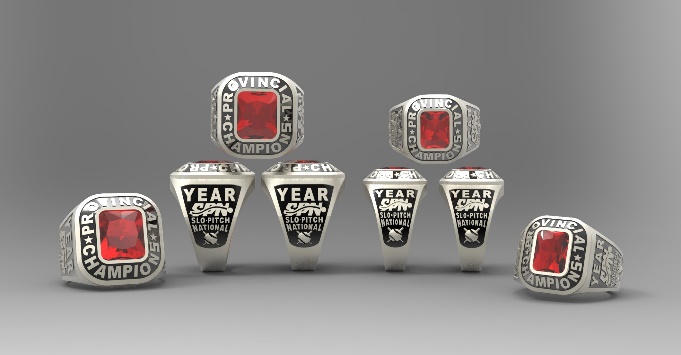 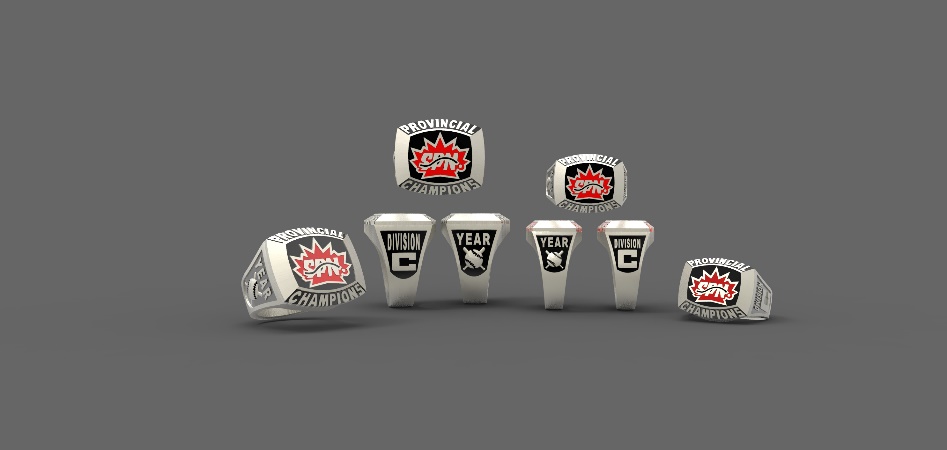 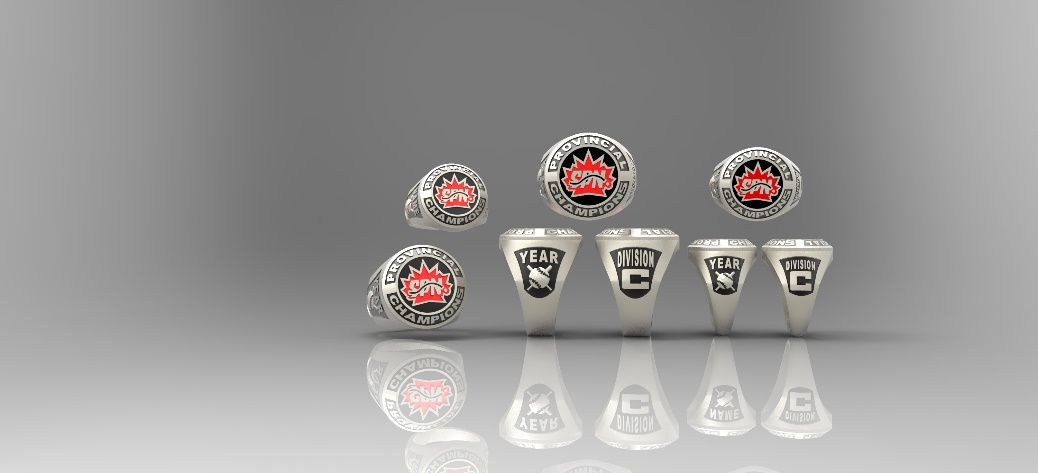 TEAM NAMEDIVISIONDIVISIONDIVISIONTEAM CONTACTCONTACT CELL NUMBERCONTACT CELL NUMBERCONTACT CELL NUMBERCONTACT EMAIL*ALL RINGS SHIPPED TO ONE ADDRESS ONLY**ALL RINGS SHIPPED TO ONE ADDRESS ONLY**ALL RINGS SHIPPED TO ONE ADDRESS ONLY**ALL RINGS SHIPPED TO ONE ADDRESS ONLY**ALL RINGS SHIPPED TO ONE ADDRESS ONLY**ALL RINGS SHIPPED TO ONE ADDRESS ONLY**ALL RINGS SHIPPED TO ONE ADDRESS ONLY**ALL RINGS SHIPPED TO ONE ADDRESS ONLY**ALL RINGS SHIPPED TO ONE ADDRESS ONLY**ALL RINGS SHIPPED TO ONE ADDRESS ONLY**ALL RINGS SHIPPED TO ONE ADDRESS ONLY**ALL RINGS SHIPPED TO ONE ADDRESS ONLY**ALL RINGS SHIPPED TO ONE ADDRESS ONLY**ALL RINGS SHIPPED TO ONE ADDRESS ONLY**ALL RINGS SHIPPED TO ONE ADDRESS ONLY*STREET ADDRESS FOR SHIPPING: STREET ADDRESS FOR SHIPPING: CITY /PROVINCE/POSTAL CODE: CITY /PROVINCE/POSTAL CODE: LAST NAMELAST NAMEFINGER SIZEORIGINALCIRCLE STONE COLOUR & CHECK ONE SIZEORIGINALCIRCLE STONE COLOUR & CHECK ONE SIZEORIGINALCIRCLE STONE COLOUR & CHECK ONE SIZEORIGINALCIRCLE STONE COLOUR & CHECK ONE SIZEROUND(CHECK ONE)ROUND(CHECK ONE)SQUARE (CHECK ONE)SQUARE (CHECK ONE)SQUARE (CHECK ONE)METAL CHOICE(CHECK ONE)METAL CHOICE(CHECK ONE)LAST NAMELAST NAMEFINGER SIZEBLUEREDREDGREENROUND(CHECK ONE)ROUND(CHECK ONE)SQUARE (CHECK ONE)SQUARE (CHECK ONE)SQUARE (CHECK ONE)METAL CHOICE(CHECK ONE)METAL CHOICE(CHECK ONE)LAST NAMELAST NAMEFINGER SIZELARGELARGESMALLSMALLLARGESMALLLARGELARGESMALLSTERLING SILVERWHITE LUSTRE